25 мая 2019 года  в ГКОУ РО Пролетарской школе-интернате   прозвенел Последний звонок  для выпускников 2021 года.     Снова наступил исторический для школы-интерната день – 25 мая – Праздник Последнего звонка. И как хорошо, что такой праздник бывает весной, цветущий, радостный, всегда новый.
Для наших  выпускников эта весна – начало, уверенное и многообещающее. А в школьной летописи заполнилась еще одна страничка.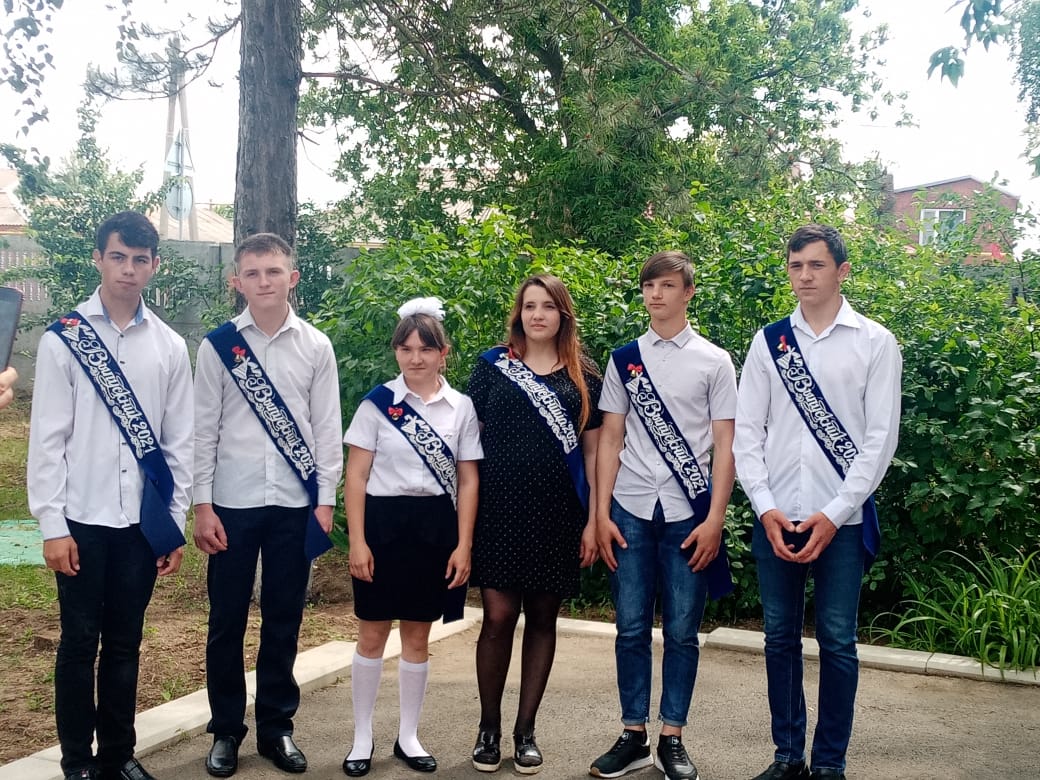 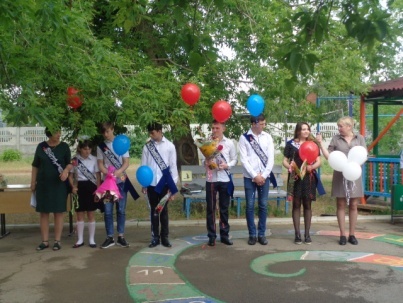 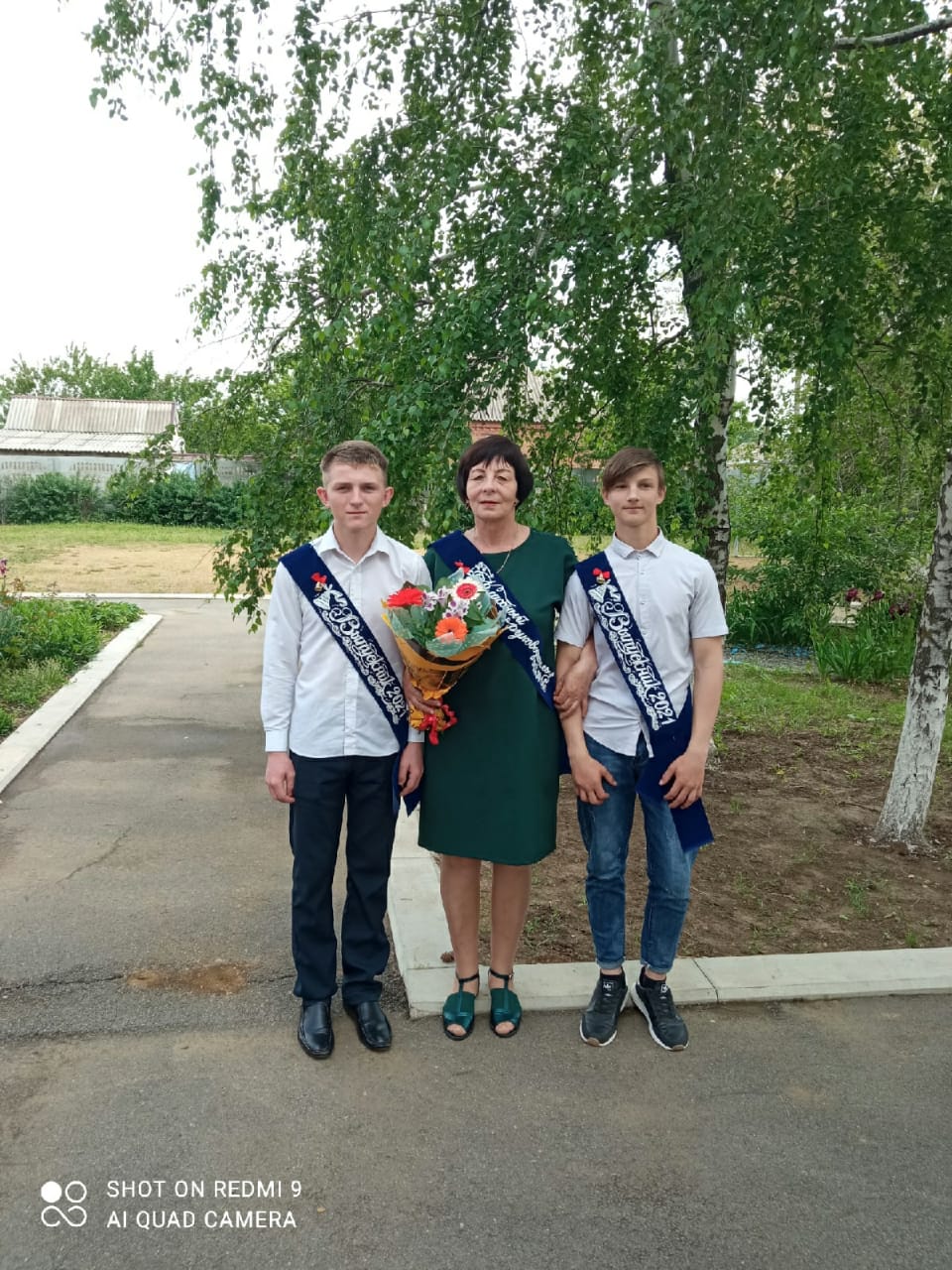 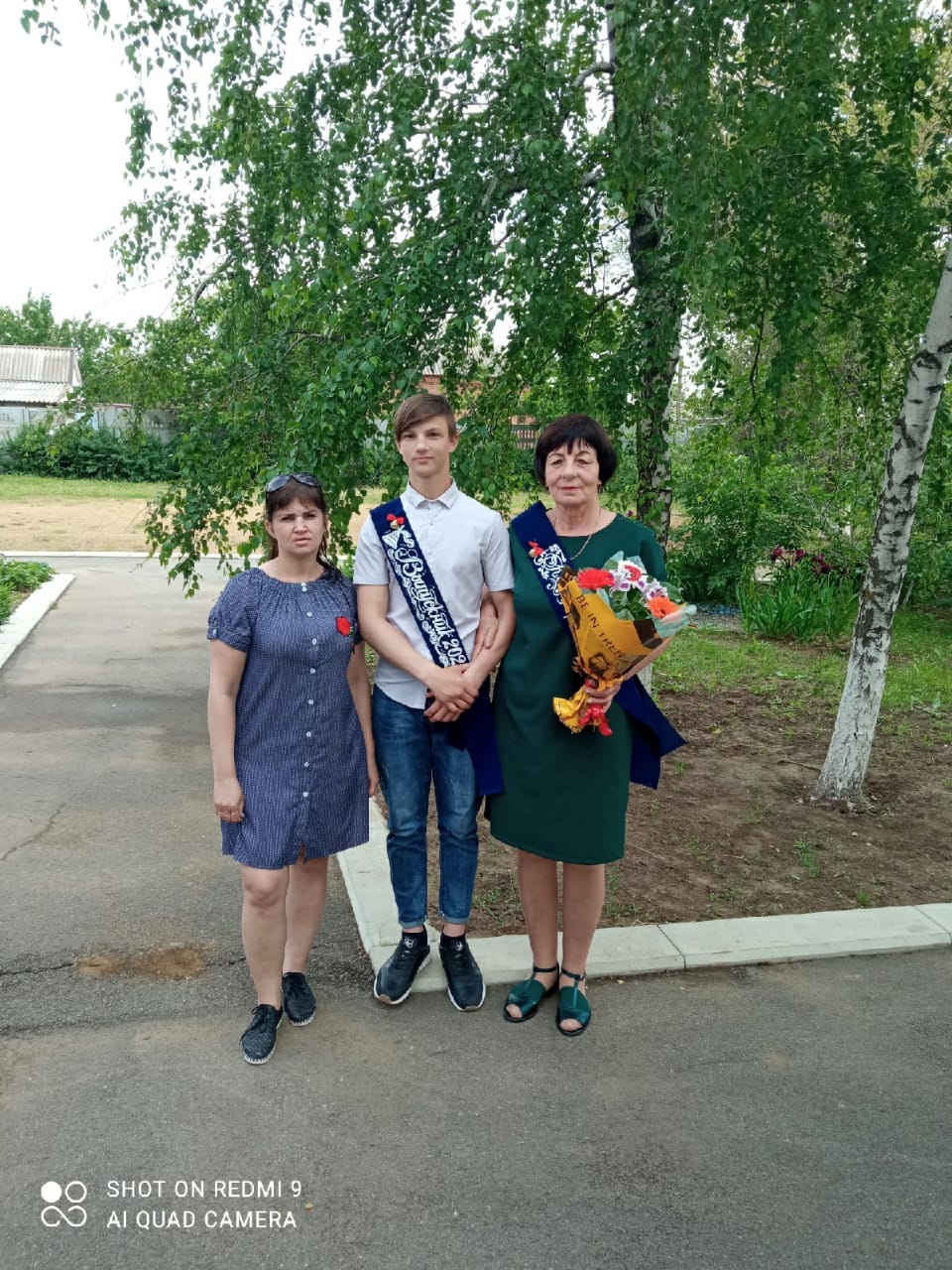      По традиции торжественную линейку, посвященную празднику «Последнего звонка», открыла директор школы-интернат Грачева Евгения Васильевна, зачитав приказ о допуске к выпускным экзаменам обучающихся 9 класса. Евгения Васильевна поздравила выпускников с окончанием школы и пожелала им счастливого пути во взрослую жизнь.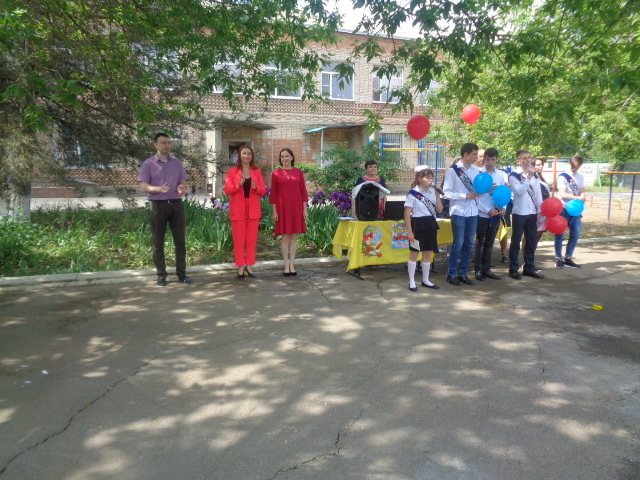       От имени Главы администрации Пролетарского района выступила заместитель начальника отдела экономики и предпринимательской деятельности Григорьева Екатерина Максимовна. Она пожелала ребятам уверенности в выборе профессии,  светлой  дороги в будущем, чтобы они радовали родителей и прославляли родную школу.      Выпускников также поздравили: первый учитель Радченко Инесса Васильевна, классный руководитель Мотузникова Татьяна Сергеевна, воспитатель Бартенева Наталья Владимировна и, конечно же, родители и первоклассники вместе со своим учителем Завгородней Ларисой Тимофеевной.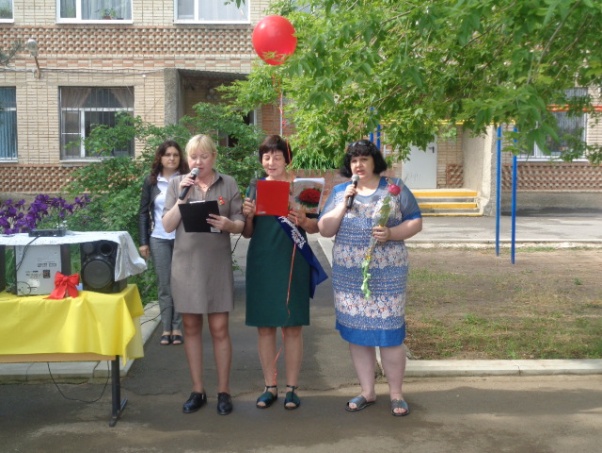     Выпускники поблагодарили за труд, терпение и понимание администрацию школы-интерната, учителей-предметников, классного руководителя, воспитателей и обслуживающий персонал.О вальсе сказано немало,Он в песнях и стихах воспет,И сколько танцев ни бывало,А лучше вальса, право нет!       По давно сложившейся традиции выпускники станцевали свой прощальный школьный вальс.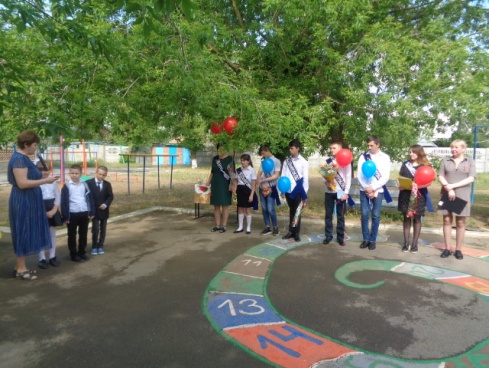 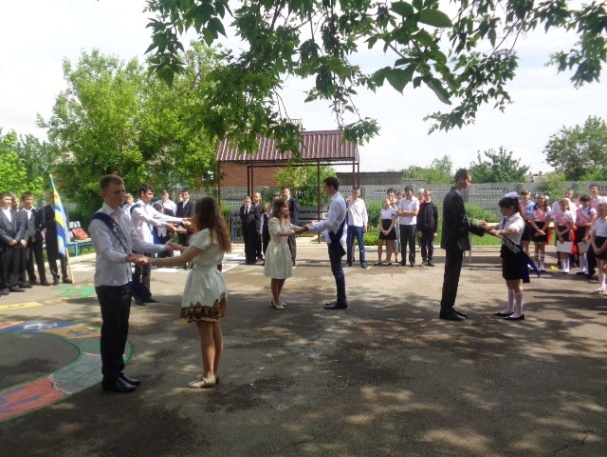       Прозвенел звонок. Он возвестил о том, что детство кончилось и теперь надо держать ответ перед школой, родителями, перед собой. Никогда больше он не позовет ребят на школьный урок.Последний раз звучит для вас звонок.Звонок надежды и звонок прощаньяИ приближаются минуты расставаньяИ впереди - смятение дорог.И солнце в небе светит, как и прежде,Но детству в жизни свой отпущен срок.И вот в последний раз звенит звонок,Звонок прощанья и звонок надежды.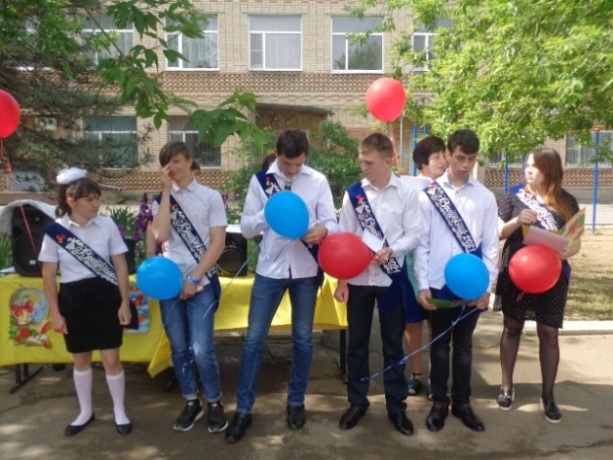      Последний звонок выпускникам 2020-2021 учебного года дал обучающийся 9 класса Кирин Владимир.      Во дворе школы-интерната  выпускники выпустили в облака шары со своими мечтами, желаниями, воспоминаниями, ожиданиями и дали клятву  выпускника в верности родной школе, пообещали добиться успеха в жизни, чтобы родная школа могла ими гордиться.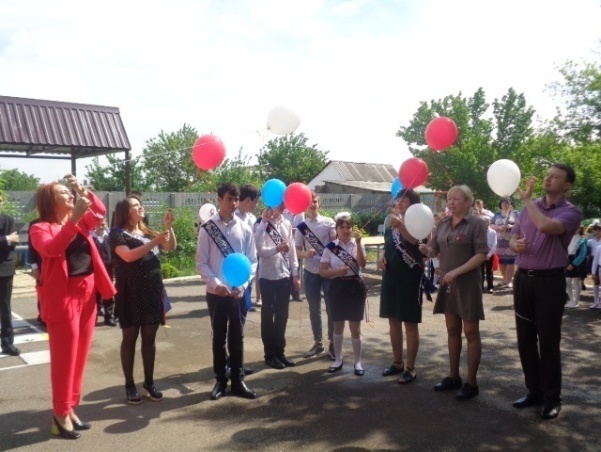 Много дел у вас на путиБудет больших и малых,Но только всему, что ждет впереди,Школа стала началом.И вы еще вспомните, поверьте, не разВ удачные дни и в ненастьеПоследний звонок, и свой класс…      Нам остается только пожелать нашим дорогим и любимым выпускникам успехов в сдаче выпускных экзаменов, правильных шагов, уверенных решений и огромной удачи на нелегком жизненном пути.     Информацию подготовила классный руководитель 9 класса                                                                     Т .С. Мотузникова.